European Food & Beverage Plastic Packaging, 16th – 17th March 2016, Berlin, Germany 
Two Day “European Food & Beverage Plastic Packaging” Conference will take place in 16th – 17th March 2016 in Berlin, Germany. Speakers and Attendees of the Conference will bring together brand owners, retailers, leading sustainability experts, packaging converters and manufacturers, plastic collectors and reclaimers and organisations from around the globe. 

Key industry players will give in-depth presentations and get involved in the Panel Discussions with senior level audience covering the most important topics in the market. The conference will also offer an exhilarating series of presentations, sessions and Q&A’s to deepen connections and move the sector forward.

Join us in Berlin to exchange your point of view with your peers and engage in excellent networking opportunities. Topics that we will cover include:Market trends and dynamicsPerformance materials: case studiesBridging the sustainability gap in the value chainEngaging with customers through innovative packagingDefining a holistic approach to sustainability along the entire packaging value chainRecovering the value of plastic packaging energy from wasteLatest updates of the european regulatory developmentsMeasuring environmental impacts through life cycle assessmentMoving towards zero waste economy: reduce, reuse and recycleBreakthrough innovationsBiobased plastic packaging: feedstocks, production and market insightsand lots more…ACI, benefitting from a thorough research on the topic and market, will bring together the right companies and the best professionals to share their “job story”, which will have an exceptional value for the conference attendees who will receive a unique opportunity to examine all aspects of the market in practical terms.With an investment of £1,495 (ex. VAT) you can take advantage of becoming a part of the story and gain valuable experience and priceless expertise. As the number of attendees is strictly limited, please register as soon as possible to avoid disappointment.
Why Should You Attend?Hear from high profile speakers sharing their knowledge and expertiseNetwork with the industry leaders of sustainable packaging in food and beverage industryGain the latest technology insightsDiscover how to effectively manage and utilise packaging waste and increase profitabilityPromote your company through exhibition or sponsorship opportunitiesACI’s European Food & Beverage Plastic Packaging Conference will allow you to examine and analyse successful case studies of latest projects presented by industry leaders, along with exploring the latest technology advancements.Who Will Attend? 

You will be joined by leading companies representing Brand owners, Retailers, Plastic Converters, Plastic manufacturers, Plastic collectors and reclaimers, Packaging and label designers and producers, Environmental organizations, other investors and many more. They will attend to this interactive conference in order to build strong relationships, maintain competitive advantage in the marketplace and discuss with key industry leaders who will share their insights and real-life working experiences with the audience. 
Readers/Subscribers are entitled to a special discount on registration.  For further information or to register your attendance contact Mado Lampropoulou quoting CPA1D10.Mado Lampropoulou
Marketing Department, ACI 
T: + 44 (0) 203 141 0607 
E: MLampropoulou@acieu.netWe welcome you to join our leading experts at Europe’s cutting edge “European Food & Beverage Plastic Packaging” Conference!
Please clicking on the link below to visit our event’s website:  
http://www.wplgroup.com/aci/event/sustainable-packaging-conference-europe/ 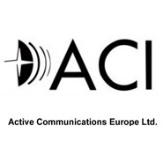 